_______________________________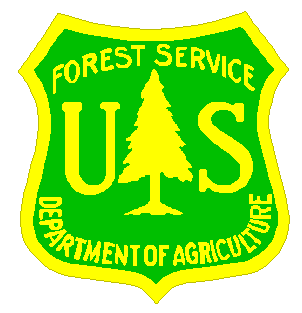 OUTREACH NOTICEPLUMAS NATIONAL FORESTSupervisor Office in Quincy, California___________________________________GS-0460 and GS-0462 Multiple Positions/Multiple LocationsThe Plumas National Forest is currently seeking to fill multiple Forester positions, and will be filling multiple Forestry Technician positions shortly.Duty Stations: Plumas National Forest Supervisor’s Office, 159 Lawrence Street, Quincy CA 95971		Beckwourth Ranger District, 23 Mohawk Hwy, Blairsden CA 96103		Feather River Ranger District, 875 Mitchell Ave, Oroville CA 95965		Mt Hough Ranger District, 39696 Hwy 70, Quincy CA 95971The Plumas National Forest has a diverse and exciting program, with complex and interesting vegetation management projects.  Plumas NF is a productive forest with strong fuels reduction and restoration programs.  GS-0460 positions extended: Close and Applications due by COB 03/10/2022GS-0462 positions Open 03/11/2022, Close and Applications due by COB 03/24/2022This is a National Hiring Event (see Forestry Collective Event Info flyer) Please Note that there are technical difficulties with the Story Map link and not all job locations may be visibleContacts for positions on the Plumas National Forest:Beckwourth Ranger DistrictGS-0460-07/09 Forester - Timber Sale Prep, Contact: Matt Waterston GS-0462-07 Forestry Technician - Timber Sale Admin, Contact: Matt WaterstonGS-0462-07/08/09 Forestry Technician - Silviculture Timber Stand Improvement, Contact: Kristin WinfordFeather River Ranger DistrictGS-0460-07/09 Forester - Silviculture, Contact: Ryan DavyGS-0462-09/10 Forestry Technician - Timber Sale Admin, Contact: Eric MurphyGS-0462-05/06/07 Forestry Technician, Contact: Eric MurphyMt. Hough Ranger DistrictGS-0460-07/09 Forester - Silviculture, Contact: Maurice HuynhGS-0460-07/09 Forester - Timber Sale Prep, Contact: Kyla SaboGS-0462-05/06/07 Forestry Technician, Contact: Kyla SaboGS-0462-05/06/07 Forestry Technician – Lead Marker, Contact: Kyla SaboPlumas National Forest Supervisor’s OfficeGS-0462-07/08/09 Forestry Technician – Silv. Timber Stand Improvement, Contact: Rachel CondonQuestions:If you have any further questions about this position or the application process, please contact: Plumas NF Supervisor’s Office: Rachel Condon, rachel.condon@usda.govBeckwourth RD: 	Matt Waterston, matthew.waterston@usda.gov			Kristin Winford, kristin.winford@usda.govFeather River RD:	Eric Murphy, eric.j.murphy@usda.gov			Ryan Davy, ryan.davy@usda.govMt. Hough RD:	Kyla Sabo, kyla.sabo@usda.gov			Maurice Huynh, maurice.huynh@usda.govArea Description:The Plumas National Forest encompasses over a million acres of tree-covered mountains, filled with hundreds of high alpine lakes and thousands of miles of clear running streams.  Elevations range from 3,000 to 8,000 feet.  The area has four seasons with warm to hot days and warm to cool nights in the summer, and periodic snowstorms in the winter.  Average annual precipitation is about 35~40 inches a year.  Year-round county population is approximately 25,000.  Within a half day or less drive are Lake Tahoe, Reno, Sacramento, Susanville, San Francisco, Redding, Chico, California coast, Lake Shasta, Lassen Volcanic National Park and a vast variety of activities and opportunities.  Popular activities within Plumas County and the Plumas National Forest include hiking, fishing, hunting, camping, boating, white water rafting, cross country skiing, snowmobiling, and wildlife viewing. There are multiple mills near the Plumas National Forest.To learn more about Plumas County go to: www.plumascounty.org Community Information:Quincy, CAThe community of Quincy is the Plumas County seat and has a population of approximately 5,000.  The town is located at an elevation of approximately 3,400 feet in a small mountain valley in the northeastern Sierra Nevada Mountain Range.  Area vegetation is typically mixed conifer.  Local community services include: a hospital, several medical and dental offices, limited service airport, a public library, a post office, a theater, a community college, a high school, two public elementary schools, one private elementary school, a charter school, a variety of churches, two supermarkets, two pharmacies, a post office, several banks, a bowling alley, a public pool, a skate park, a health club, two parks with playground equipment, and numerous restaurants and motels.  Real estate values vary greatly, with prices for a single-family house ranging from $100,000 to $283,000+. Rentals range from $475 to $1,500 per month.To learn more about Quincy, CA go to: www.quincychamber.comBlairsden/Graeagle/Portola, CA:The community of Blairsden/Graeagle is located 60 miles west of Reno, NV, and 20 miles east of Quincy at an elevation of approximately 4400 feet. Local community services include a market, hardware store, bakery, deli, pizza parlor, one full-service gas station, physician’s clinic, dental office, post office, and several restaurants and motels. There are four 18-hole championship and two 9-hole golf courses within five miles of the office.  Since housing is expensive in the Blairsden/Graeagle area many employees live in Portola or Quincy. The community of Portola (ten miles east of Blairsden/Graeagle) has a population of 2,000 with services including a hospital with physician's clinic, a public library, one elementary school, one middle school, one high school, a variety of churches, a supermarket, a bowling alley, a health club, and several restaurants and motels. Oroville, CAThe community of Oroville is the Butte County seat and has an area population of approximately 46,000.  The downtown area is located at sea level, and the surrounding area ranges up to an elevation of approximately 2,500 feet in the rolling foothills of the northeastern Sierra Nevada Mountain Ranger.  Oroville is a full service community; there is one hospital, three school districts, three private schools, three health clubs, several golf courses, major shopping center chains, a movie theater, and a historic downtown with dozens of antique and collectible shops.  There are many orchards and farmer’s markets in and surrounding the Oroville area.  Oroville is located adjacent to the Feather River and Lake Oroville with a multitude of recreational opportunities.  The lake has 167 miles of shoreline.  Oroville has a large community of retirees from all over California.  Because of the warm climate of the Sacramento valley, winter, fall and spring tend to be fairly comfortable.  Summer highs can reach into the low 100’s for a number of months each year.  Midrange rentals for a two-bedroom/one bath start around $850/month and real estate values for a three-bedroom/two-bath range from $180,000 to $235,000.  To learn more about Oroville go to:  www.orovillechamber.netParadise, CAParadise is a full service community, located 20 miles northeast of Oroville, at approximately 1,700 feet in elevation.  Average lows in the winter are around the mid 30’s, while the summer highs around the low 90’s.  Average rainfall is about 51 inches per year.  The community has a hospital, several shopping centers, major fast-food chains, a library, a theater, several schools, health clubs, and a public golf course.  Rentals start around $900+ monthly and real estate values vary greatly, with single family homes starting around $220,000.  Paradise is about a 30-minute commute to Oroville.  For ore information about Paradise, please go to:  www.paradisechamber.orgChico, CAChico is approximately 30 miles north of Oroville and has an area population of approximately 95,800.  In 2002, Chico was named one of the top 100 “Best Small Art Towns”.  Rentals for a two-bedroom/one bath home or apartment start around $1,200 per month and real estate values for a three-bedroom/two bath home start around $280,000.  Chico is home to California State University and has the diversity and cultural richness one would expect from a “university town”.  In addition, Chico offers all the amenities of a large city.  Services such as major hospitals, shopping centers, several school districts, theaters, parks and recreation department, libraries and job opportunities are just some of what Chico has to offer.  Chico is about a 30 minute commute heading north from Oroville.  To learn more about Chico go to:  www.chicochamber.comNon-discrimination StatementIn accordance with Federal civil rights law and U.S. Department of Agriculture (USDA) civil rights regulations and policies, the USDA, its Agencies, offices, and employees, and institutions participating in or administering USDA programs are prohibited from discriminating based on race, color, national origin, religion, sex, gender identity (including gender expression), sexual orientation, disability, age, marital status, family/parental status, income derived from a public assistance program, political beliefs, or reprisal or retaliation for prior civil rights activity, in any program or activity conducted or funded by USDA (not all bases apply to all programs).  Remedies and complaint filing deadlines vary by program or incident. Persons with disabilities who require alternative means of communication for program information (e.g., Braille, large print, audiotape, American Sign Language, etc.) should contact the responsible Agency or USDA’s TARGET Center at (202) 720-2600 (voice and TTY) or contact USDA through the Federal Relay Service at (800) 877-8339. Additionally, program information is available in languages other than English.To file a program discrimination complaint, complete the USDA Program Discrimination Complaint Form, AD-3027, found online at http://www.ascr.usda.gov/complaint_filing_cust.html and at any USDA office or write a letter addressed to USDA and provide in the letter all of the information requested in the form. To request a copy of the complaint form, call (866) 632-9992. Submit your completed form or letter to USDA by: (1) mail: U.S. Department of Agriculture, Office of the Assistant Secretary for Civil Rights, 1400 Independence Avenue, SW, Washington, D.C. 20250-9410; (2) fax: (202) 690-7442; or (3) email: program.intake@usda.gov  USDA is an equal opportunity provider, employer, and lender. 